Thema: Klassenfahrten (Deutsch. Bim I.L.)Zielgruppe: Die Lerner der 6. KlasseSprachniveau:Lern-und Lehrziele: Die Lerner sollenkleine Texte verstehen können;anhand des Textes Fertigkeit Sprechen entwickeln;sprachliche und landeskundliche Kenntnisse erweitern;Der Lehrer soll einen Beitrag zur Entwicklung der Persönlichkeit des Schülers leisten.Medien: Bilder, Kopien (Arbeitsblatt), Power Point-Präsentation, Landkarte.Unterrichtsentwurf Vor - PhaseSchritt 1. L. macht mit den Schülern bekannt, sagt, dass jeder von ihnen auf dem Tisch ein Souvenir hat und bittet sagen, was er hat (z.B. Ich habe...). L. sagt, dass diese Souvenirs aus verschiedenen Orten und Städten Deutschlands sind, dass es in Deutschland viele schöne Orte und Städte gibt und sie besuchen heute eine Stadt. Aber welche? Das erraten sie, wenn sie Puzzles sammeln.Schritt 2. Die Lernerhaben das zerschnittene Foto (die Skulptur der Bremer Stadtmusikanten), sammeln es als Puzzle ein.Seht euch das Foto an und beantwortet folgende Fragen zu:  Wessen Skulptur ist das?Wo steht diese Skulptur?	Schritt 3. Der L. macht die Lerner mit der Stadt Bremen bekannt. (Es ist vorher vorbereitete Präsentation in Power Point).Während - PhaseSchritt 1.Partnerarbeit (die Postkarte aus Bremen)Die Schüler haben auf den Tischen Arbeitsblätter N 1. Sie schauen die Fotos und sagen, welche Sehenswürdigkeiten hier sind. (Wenn nicht, dann nach dem Lesen), lesen kleine Texte undsuchen passende Fotos. Die Buchstaben tragen sie in die Tabelle unten. Wenn sie das richtig machen, dann können sie noch einmal lesen, wo Bremen liegt. (am Weser) Und dann nennen noch einmal die Sehenswürdigkeiten auf den Fotos oben.Pause1,2,3,4 auf den Markplatz gehen wir!1,2,3,4 ins Übersee-Museum laufen wir!	         1,2,3,4  in den Bürgerpark springen wir!Schritt 2. (Was machen wir heute?)	Die S. nehmen AB № 2 schauen noch einmal die Fotos an und        
nennen die Sehenswürdigkeiten	Wir haben einige SMS-Nachrichten bekommen. Wir lesen die SMS-Nachrichten und sagen, was zusammen passt.	Können wir diese SMS beantworten?S. lesen noch einmal die SMS-Nachrichten und suchen die    Antworten unten.Schritt 3. (Telefongespräch „Wer kommt mit")		Also, wohin gehen wir? Wer kommt mit? (Die S. nehmen AB № 3)Können wir miteinander telefonieren? Hier ist ein Telefongespräch. Lesen wir alle zusammen das Telefongespräch! Können wir weitere Telefongespräche machen?Aber zuerst machen wir Paare: wer telefoniert mit wem? Auf euren Tischen liegen Fotos. Wer hat gleiche Fotos, die telefonieren miteinander.  (Die S. inszenieren ihre Dialoge).	.Nach - PhaseSchritt3.Also Kinder, wir haben viel über Bremen erfahren.- Ist Bremen schon/ interessant/ toll?-Was wollt ihr sehen? Schritt 2.Wem können wir über Bremen erzählen? – Vielleicht schreiben E-Mails an unsere Mama und Papas? (Die S. nehmen AB № 4 mit E-Mails und erfüllen die Lücken. Dann lessen sie ihre E-Mails vor).Schritt3.Ich danke euch  und schenke diese Souvenirs. Auf  Wiedersehen.Die Postkarte aus Bremen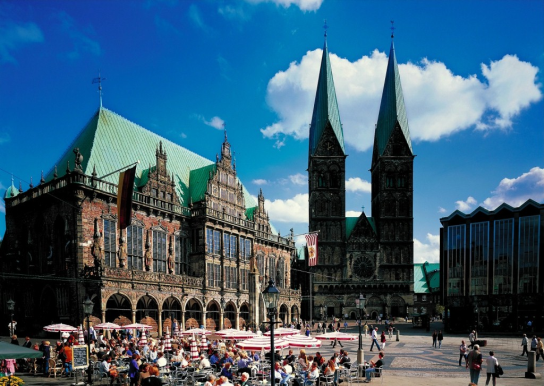 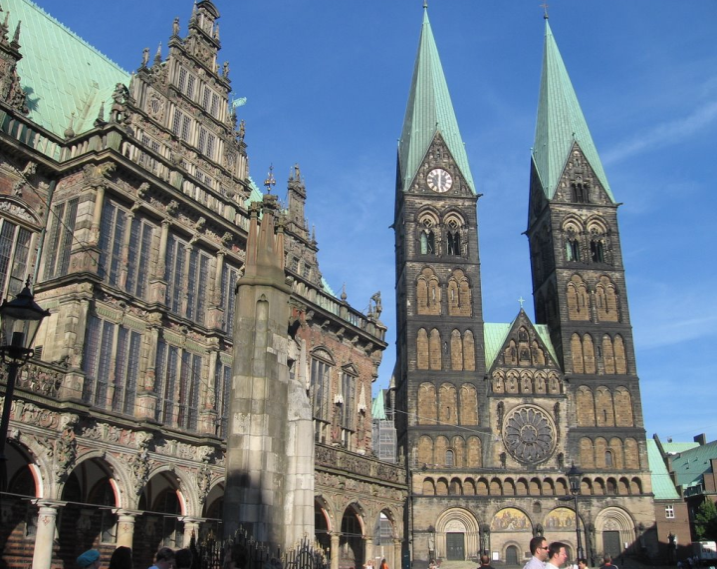 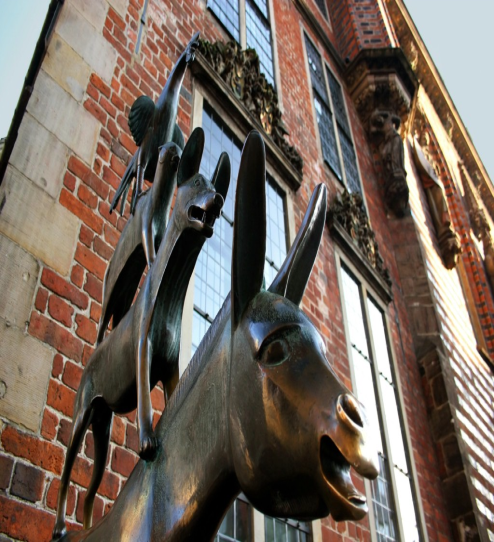 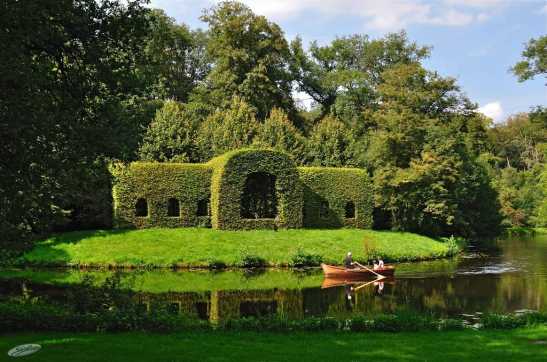 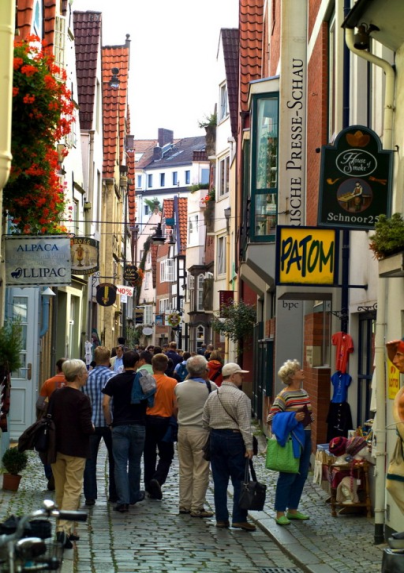 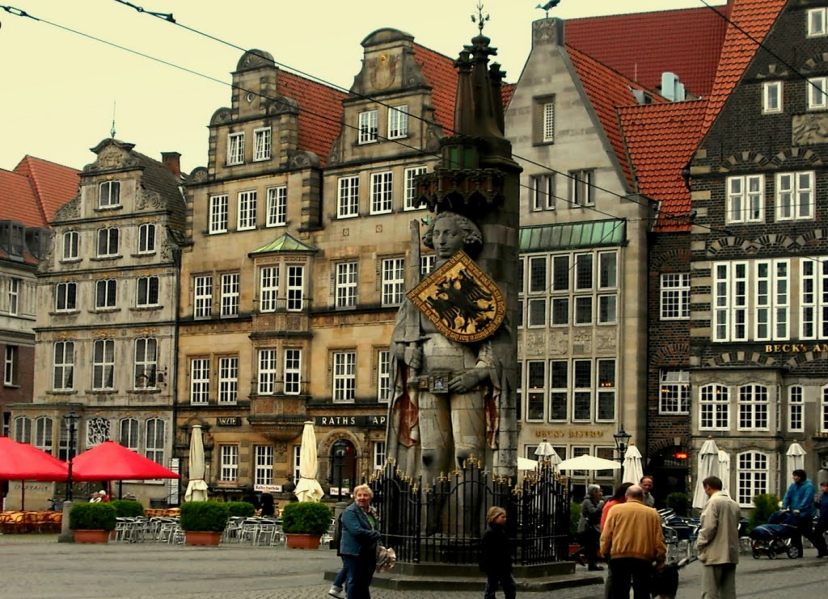 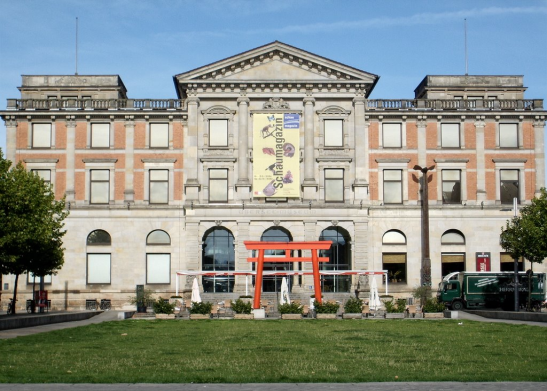 Schau die Bilder an. Was past zusammen?Der Bürgerpark	                                           die Bremer Stadtmusikanten             der Marktplatz                                                das Übersee-Museum             die Schnoor-Straβe                                        die Statue von Roland             der Sankt-Petri DomWo liegt Bremen?Die Postkarte aus Bremen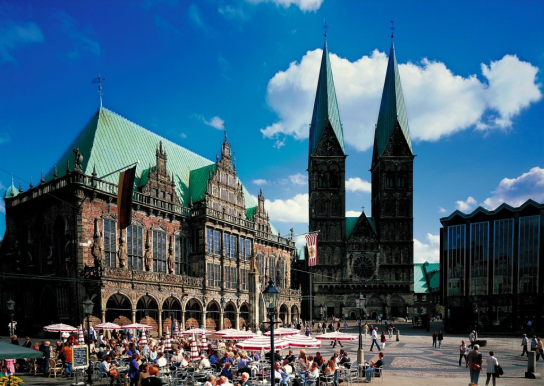 Schau die Bilder an und lies die Aussagen. Was passt zusammen?Wo liegt Bremen?Wohin gehen wir?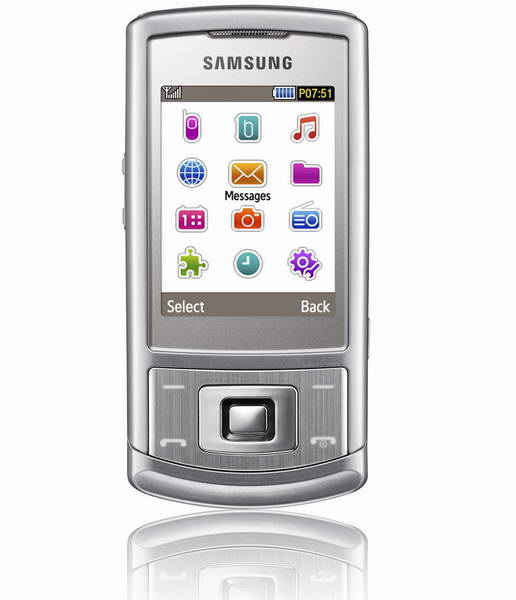 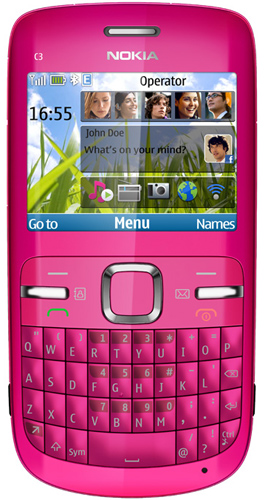 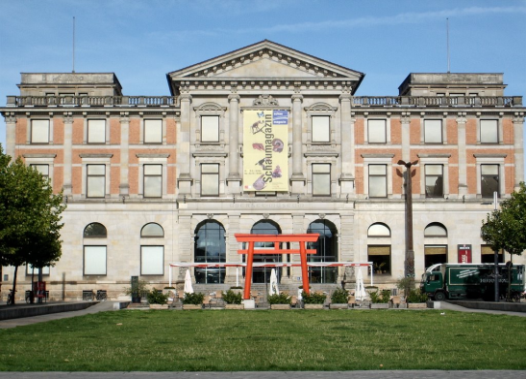 III. Hier ist ein Telefongespräch “Wer kommt mit?”Hört zu und lest mit!Hallo, Lena, hier ist Jakob.Hallo, Jakob.Du, Lena, was machst du am Sonntag?Am Sonntag? Und was ist los?Wir gehen in den Zoo! Kommst du mit?Ja, gern. Ich mache das.Toll! Dann bis bald!Tschüss!Macht weitere Telefongespräche mit den folgenden Aussagen (высказывания).12345671234567Schau die Fotos an.                    Schau die Fotos und                                                                                     lies die SMS-Nachrichten.  Was passt zusammen?                        Lies die SMS-Nachrichten                                                               und die Antworten (ответы).             Was passt zusammen ?